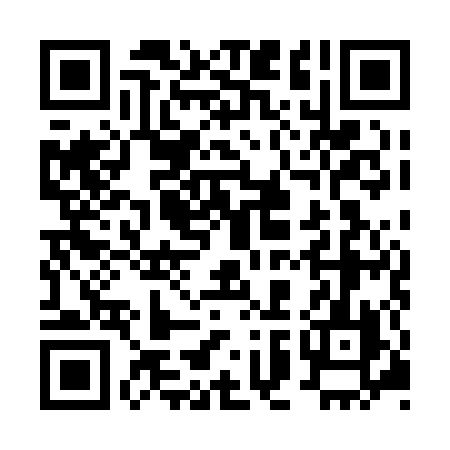 Ramadan times for Brazdeikiai, LithuaniaMon 11 Mar 2024 - Wed 10 Apr 2024High Latitude Method: Angle Based RulePrayer Calculation Method: Muslim World LeagueAsar Calculation Method: HanafiPrayer times provided by https://www.salahtimes.comDateDayFajrSuhurSunriseDhuhrAsrIftarMaghribIsha11Mon4:524:526:5612:414:266:276:278:2512Tue4:494:496:5412:414:286:306:308:2713Wed4:464:466:5112:414:306:326:328:2914Thu4:434:436:4812:404:316:346:348:3215Fri4:404:406:4612:404:336:366:368:3416Sat4:374:376:4312:404:356:386:388:3617Sun4:344:346:4112:404:366:406:408:3918Mon4:314:316:3812:394:386:426:428:4119Tue4:284:286:3512:394:406:446:448:4420Wed4:254:256:3312:394:416:466:468:4621Thu4:224:226:3012:384:436:486:488:4922Fri4:194:196:2712:384:446:506:508:5123Sat4:154:156:2512:384:466:526:528:5424Sun4:124:126:2212:384:486:546:548:5625Mon4:094:096:2012:374:496:566:568:5926Tue4:064:066:1712:374:516:586:589:0127Wed4:024:026:1412:374:527:007:009:0428Thu3:593:596:1212:364:547:027:029:0729Fri3:563:566:0912:364:557:047:049:0930Sat3:523:526:0612:364:577:067:069:1231Sun4:494:497:041:355:588:088:0810:151Mon4:454:457:011:356:008:108:1010:182Tue4:424:426:591:356:018:128:1210:203Wed4:384:386:561:356:038:148:1410:234Thu4:354:356:531:346:048:168:1610:265Fri4:314:316:511:346:068:188:1810:296Sat4:274:276:481:346:078:208:2010:327Sun4:244:246:451:336:098:228:2210:358Mon4:204:206:431:336:108:258:2510:389Tue4:164:166:401:336:128:278:2710:4110Wed4:124:126:381:336:138:298:2910:45